KATA PENGANTAR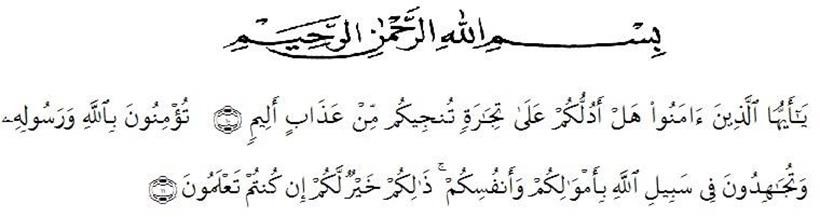 Artinya :“Hai orang – orang yang beriman, sukakah kamu aku tunjukkan suatu perniagaan yang dapat menyelamatkanmu dari azab yang pedih?10. (Yaitu) kamu beriman kepada Allah dan Rasulnya dan berjihad di jalan Allah dengan harta dan jiwamu. Itulah yang lebih baik bagimu, jika kamu mengetahui11.” (QS. Ash- Shaff:10-11)Dengan memanjatkan puji syukur kehadirat Allah SWT, karena hanya dengan limpahan rahmat, karunia dan ridho-Nya, sehingga peneliti dapat menyelesaikan skripsi dalam waktu yang telah ditentukan.Skripsi yang ditulis berjudul “PENGARUH PROMOSI JABATAN TERHADAP PRESTASI KERJA KARYAWAN PADA PT. MEDISAFE TECHNOLOGIES JL. SULTAN SERDANG DESA BUTU BEDIMBARTANJUNG MORAWA DELI SERDANG”. Akhirnya, peneliti berharap  semoga skripsi ini dapat bermanfaat bagi pihak yang memerlukan. Penulis mengucapkan terimakasih kepada semua pihak yang telah memberikan masukan sehingga skripsi ini selesai. Oleh karena itu, pada bagian ini peneliti ingin menyampaikan terima kasih dan penghargaan sebesar-besarnya kepada :iBapak Dr. KRT Hardi Mulyono K. Surbakti, SE, M.AP, Rektor Universitas Muslim Nusantara Al-Washliyah MedanIbu Shita Tiara SE. Ak, M.Si, sebagai Dekan Fakultas Ekonomi yang telah memberikan dorongan dan semangat kepada penulis selama penyelesaian skripsi ini.Bapak Mutawaqil Bilah Tumanggor, SE. MM, sebagai Ketua Program Studi Manajemen.Bapak Adrial Falahi, S.Sos. MSP, sebagai pembimbing utama yang telah berkenan meluangkan waktu untuk memberikan bimbingan dan semangat kepada peneliti selama penyelesaian skripsi ini.Bapak Arief Hadian, SE. MM sebagai pembimbing kedua yang telah tulus ikhlas bersedia meluangkan waktu dan memberikan bimbingan dan semangat kepada peneliti hingga penyelesaian skripsi ini.Bapak Ibu Dosen Fakultas Ekonomi Manajemen Universitas Muslim Nusantara Al-Washliyah Medan, yang telah memberikan motivasi dan dorongan kepada saya sehingga saya dapat menyelesaikan skripsi ini.Seluruh staff pegawai di PT. Medisafe Technologies Tanjung Morawa, Deli Serdang, yang telah banyak membantu saya dalam menyelesaikan skripsi ini.Teristimewa, Ayahanda Mahdi, dan Ibunda tercinta Juwita yang dengan sabar senantiasa memberikan do’a dengan penuh keikhlasan dan semangat serta nasehat kepada penulis selama kuliah hingga penyelesaian skripsi ini.iiKepada teman saya Rizka Alivia, yang telah banyak memberikan nasehat dan semangat kepada peneliti.Teman-teman mahasiswa manajemen angkatan 2016 yang tidak bisa peneliti sebutkan satu persatu.Peneliti menyadari sepenuhnya bahwa skripsi ini jauh dari sempurna dan perlu pengembangan dan kajian lebih lanjut. Oleh karena itu, segala kritik dan saran yang sifatnya membangun akan peneliti terima demi penyempurnaan skripsi ini dan semoga memberikan manfaat bagi orang yang membutuhkannya.Medan,	2020Penulis,Ali Akbar Rafsanjani NPM. 163114421